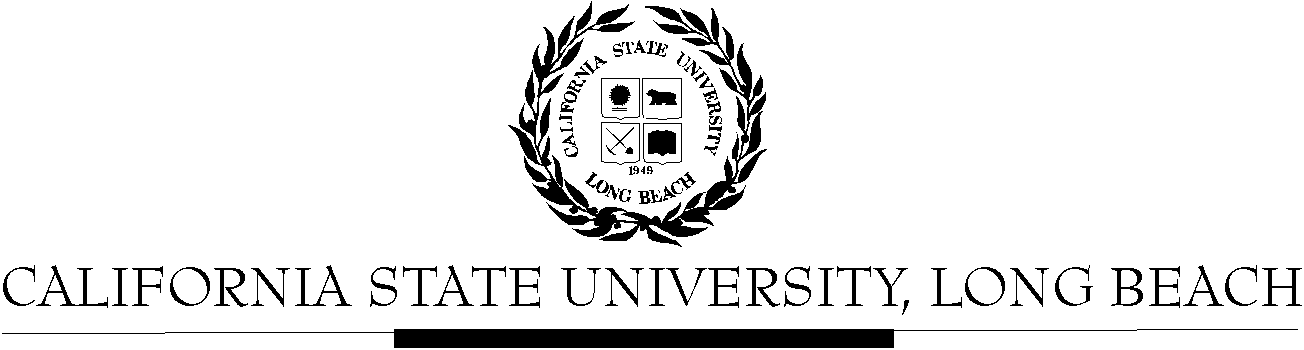 General Education Governing CommitteeMinutesSeptember 11, 20172:00pm – 4:00pm – Office of the President Conference Room, BH-302Members Present: Beth Eldon, Gabriel Estrada, Duan Jackson, Kerry Johnson, Mary McPherson, Josh Palkki, Birgit Penzenstadler (Secretary), Ruth Piker (Chair), Hema Ramachandran, Grace Reynolds, Cheryl Rock, Michael Schramm, Danny Thompson, Tiffini Travis (Vice-Chair), Daniel Whisler, Cory Wright, John Scenters-Zapico, Jordan Doering (ASI President’s designee)

Guests Present: Jody Cormack, Interim Vice Provost and Dean of Graduate Studies
The meeting was called to order at 2:00pmApproval of Agenda - (M) Reynolds, (S) Piker; agenda unanimously approved Approval of Minutes: GEGC Minutes from 8-28-17 posted on BeachBoardMember noted their name was misspelled, after revision: (M) Estrada, (S) Travis; minutes are unanimously approved.Announcements
Fall and Spring GEGC scheduleDays and Times: Second and fourth Monday of the month from 2-4 pmFall dates: 9-11, 9-25, 10-9, 10-23, 11-13, 11-27, 12-11Spring dates: 1-22(?), 2-12, 2-26, 3-12, 4-9, 4-23, 5-14BeachBoard siteThe committee reviewed added modules on the Beachboard site Committee member requested Archived posts from last yearReviewed process of how proposals reach committee for reviewThe masterlist of GE courses has been posted to the Beachboard site as wellRecertificationThe committee will hold off any review of recertification policies until committee members have full understanding on how EO 1100 will affect the recertification processExecutive Order (EO) 1100: Jody Cormack, Interim Vice Provost for Academic Affairs and Dean of Graduate Studies discussed the EO 1100 and answered questions from the committee:
Dr. Cormack reviewed both EO 1100 and EO 1110 with the committee and how it will affect the GEGC over the 2017-18 academic yearNoted that it will be a challenge to get all required changes through GE courses for active GE certification for Fall 2018Dr. Cormack mentioned that she is seeking to understand how GEGC operates and approves GE course certification to better understand the timeline required to roll out changes outlined in EO 1100Review of new upper division B, C, & D required courses outlined in EO 1100Discussed possibility of reviewing GE certification policy to determine if changes are needed to meet EO 1100 and outline optimal GE practices by Fall 2018Need more time to outline optimal GE practices than by Fall 2018Must be in compliance with EO 1100 by Fall 2018 Dr. Kerry Johnson, Associate Vice President for Undergraduate Studies, added:This process is an opportunity to open up discussion regarding GE practices at CSULBCategory-F Capstones switching to upper-division B/C/D requirements may affect GWAR requirementsNew courses will need to be developed to meet demand of upper-division B/C/D requirements that EO 1100 dictatesGoing forward, this committee needs to look at best practices to meet EO 1100 requirementsDr. Cormack added:Review of broad GE requirements and brief history of GE courses at CSULBClarification that CSULB’s current GE policy states that 9 units of Category-F capstones are required for graduation; EO 1100 requires 3 units of upper-division B/C/D each insteadMany current F categories are cross-listed as E coursesGEGC will be responsible to certify enough upper division B/C/D courses to meet demand of EO 1100Writing Intensive courses will have to be integrated within upper division B/C/D requirements if the WI requirement is to stay in placeCommittee members questioned why B/C/D requirements were chosen instead of other categories Committee Members questioned why GWAR Placement Exam (GPE) and Writing Intensive (WI) capstone are both required for graduation; if WI capstone is in place, why have the GPE in place concurrently?Members answered that the WI capstone is not a CSU requirement but was self-imposed by CSULBDr. Cormack added that a GE assessment committee will need to be created on campus to assess current GE coursesMembers asked if this was similar to GE recertification. EO 1100 includes that GE courses must be reassessed every 5 years and recertification should be part of that assessmentGEGC could create this assessment subcommittee to meet EO mandates with approval of Academic SenateCommittee member asked why does a Bachelor of Science degree need additional unit requirements in Humanities?Dr. Cormack answered that it is a part of the GE breadth to create well-rounded studentsA committee member asked a procedural question regarding how will the university turn F-category into upper division B/C/D courses? Many of these capstones are already cross classified as B/C/D as well as F, but many also are notIf an F category wants to move to B/C/D category, the course will need to come to GEGC to reclassify course; departments will be notified that courses will no longer meet GE classification and recommend that they revisit the course structure to meet B/C/D requirements when applicable A committee member asked how would these changes impact students and faculty?Re: students – this was designed to help students get their degrees in a more efficient mannerRe: faculty – this will affect faculty who currently teach Category-F courses that will no longer be a part of the GE pattern because less students will enroll in their coursesRedesigning Category-F courses that do not also meet B/C/D standards is ideal to impact the least amount of facultyA committee member asked if GEGC will have to wait on Academic Senate to act first before committee moves forward:Dr. Cormack is working with Chair Schurer to layout plan to move forwardDr. Cormack envisions the process starting at the GEGC, then moving to CEPC, and then to Academic Senate for final approvalRegarding EO 1110, the math department is working to develop lower-division B2 courses that will fulfill new requirements from EO 1110 regarding replacing remedial coursesCourses that do not meet college level credit must be replacedCommittee member noted that if all A-category must completed in one year, we will need more category A courses to fulfill demandCurrently incoming freshman are only allowed to enroll in one category-A course in the Fall semester due to class availabilityCommittee noted that because of November 3rd deadline to approve these courses for Fall 2018 certification, the GEGC only has three more meetings left to approve courses to meet EO 1100 requirementsDr. Cormack will work with AS to setup plan to meet these deadlinesGEGC will create guidelines for upper-div B/C/D courses Dr. Cormack encouraged the committee to explore what constitutes ‘quantitative reasoning’ to move forward future of B category, specifically upper-division B categoryCommittee members noted that high-unit majors that worked 9 units of F-Category courses into their majors will be heavily affected by requiring 9 units of upper-division B/C/D courses Committee discussed electing a CEPC liaison to GEGC committee to work closely with CEPC during this processCommittee member suggested developing an action plan for GEGC to deal with EO 1100 requirementsCommittee members questioned what would happen to Human Diversity (HD) and Global Issues (GI) categories?Dr. Cormack reported that if these requirements can be fit into the 48 units of GE then they can stay, but they cannot be added on top of the 48 units of GE mandated in EO 1100Ultimately it would be up to the GEGC and Academic Senate if GI and HD stay in GE requirementsCSULB must meet EO 1100 and stay compliant but campus community still needs to take its time to have conversations about the future of GECurrent Business: Committee members further discussed what was presented regarding EO 1100 and EO 1110:Committee agreed that upper-division B category courses must be defined and requirements outlined by GEGCCommittee must determine which F-category courses are already cross listed as B/C/D categories Committee member suggested that to become an upper-division B/C/D category course, the requirements would be to meet current F-category requirements as well as B/C/D requirements already present in GE policy
Committee members discussed declaring a moratorium on GE course proposals, with the exception of new or reclassified upper-level courses meeting EO 1110 requirements, CSULB B2 courses, newly developed A1 courses meeting EO 1110 requirements, and courses with special circumstances, which will be reviewed on a case-by-case basis; (M) Reynolds, (S) Eldon to work with CEP to move forward with stated moratorium, unanimously approved
The committee charged two sub-committees to move forward with EO 1100 GE revisions:John Scenters-Zapico volunteered to lead effort to draft upper-division B/C/D descriptions and outline requirements for certificationTiffini Travis, Beth Eldon, and Cheryl Rock volunteered to lead an effort to explore recertification of F-category courses to upper-division B/C/D courses
College liaisons were appointed from each college to receive questions from their colleagues and report back to GEGC regarding concerns and comments:
Beth Eldon – CNSMGrace Reynolds – CHHSGabriel Estrada – CLABirgit Penzenstadler – COERuth Piker – CEDRebecca Sittler-Schrock - COTAJordan Doering – ASIFuture Business: NoneThe meeting was adjourned by general consent at 3:52pm.Future Agenda/Discussion ItemsFurther discuss the wording of upper-division B/C/D category guidelines and discuss how to rework F-category courses to meet upper division B/C/D requirementsElect CEPC liaison to GEGC 